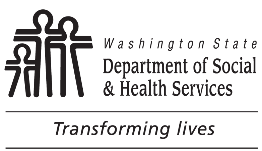 	Attachment C	CONFIDENTIAL INFORMATION – DO NOT DISCLOSE
	NOT FOR PUBLIC DISCLOSURE	Assisted Living Facility
	Resident List	Not required if facility uses its own list or Attachment D.	Attachment C	CONFIDENTIAL INFORMATION – DO NOT DISCLOSE
	NOT FOR PUBLIC DISCLOSURE	Assisted Living Facility
	Resident List	Not required if facility uses its own list or Attachment D.	Attachment C	CONFIDENTIAL INFORMATION – DO NOT DISCLOSE
	NOT FOR PUBLIC DISCLOSURE	Assisted Living Facility
	Resident List	Not required if facility uses its own list or Attachment D.	Attachment C	CONFIDENTIAL INFORMATION – DO NOT DISCLOSE
	NOT FOR PUBLIC DISCLOSURE	Assisted Living Facility
	Resident List	Not required if facility uses its own list or Attachment D.ASSISTED LIVING FACILITY NAMEASSISTED LIVING FACILITY NAMEASSISTED LIVING FACILITY NAMEASSISTED LIVING FACILITY NAMEASSISTED LIVING FACILITY NAMELICENSE NUMBERINSPECTION DATEINSPECTION DATEINSPECTION DATELICENSOR NAMELICENSOR NAMELICENSOR NAMEInspection Type:    Initial     Full     Follow up     Monitoring     Complaint:  Number      	Inspection Type:    Initial     Full     Follow up     Monitoring     Complaint:  Number      	Inspection Type:    Initial     Full     Follow up     Monitoring     Complaint:  Number      	Inspection Type:    Initial     Full     Follow up     Monitoring     Complaint:  Number      	Inspection Type:    Initial     Full     Follow up     Monitoring     Complaint:  Number      	Inspection Type:    Initial     Full     Follow up     Monitoring     Complaint:  Number      	ROOM  NUMBERRESIDENT NAMERESIDENT NAMERESIDENT NAMENOTESNOTES